FORMULARZ  CENOWY- zał. nr 2FORMULARZ  CENOWY- zał. nr 2FORMULARZ  CENOWY- zał. nr 2FORMULARZ  CENOWY- zał. nr 2FORMULARZ  CENOWY- zał. nr 2Nazwa urządzeniaminimalne parametry techniczneIlośćKwota jednostkowa bruttoRazem tj: ilość x cena jednostkowaEkran elektryczny 3,5m w podstawie format 4:3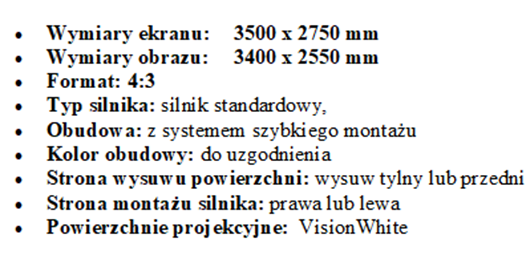 1Monitor interaktywny Benq 75"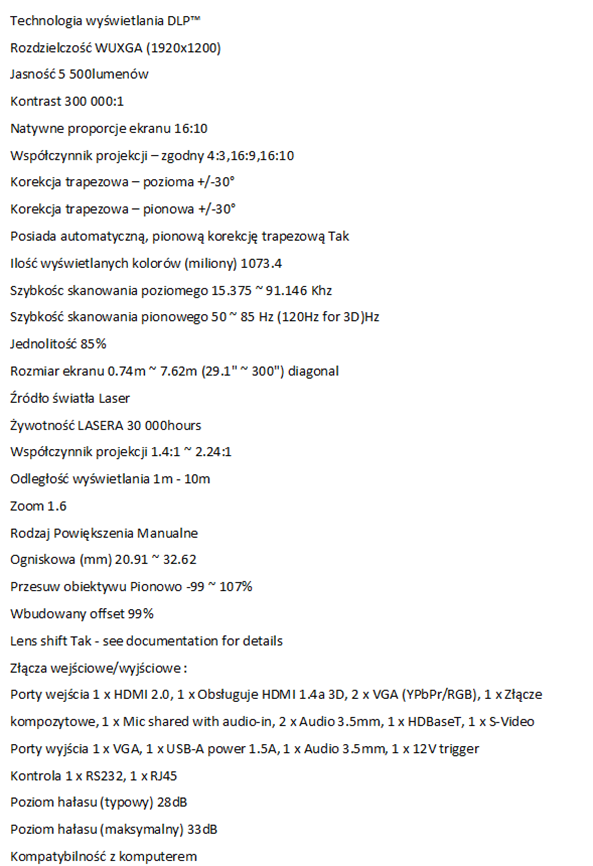 2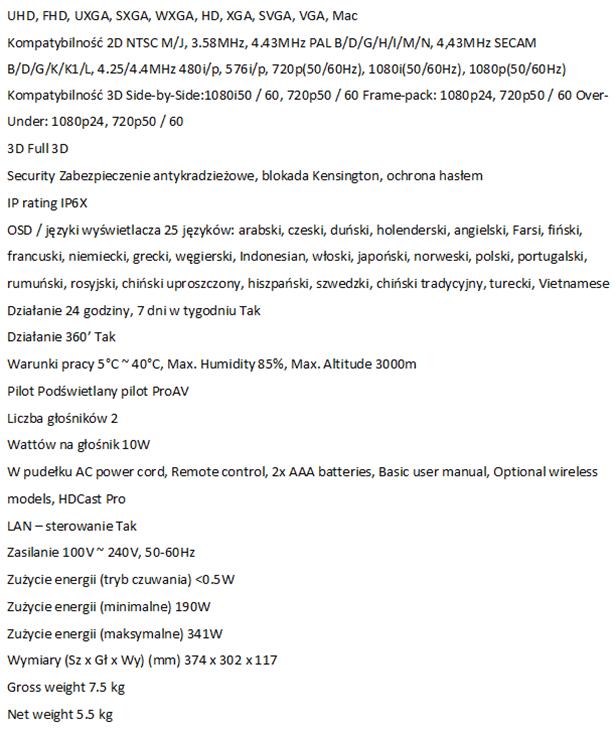 Materiały instalacyjne i montażowe-1Montaż i uruchomienie-1RAZEM:RAZEM:RAZEM:RAZEM: